Gifted Program Scoring Matrix - Grade 5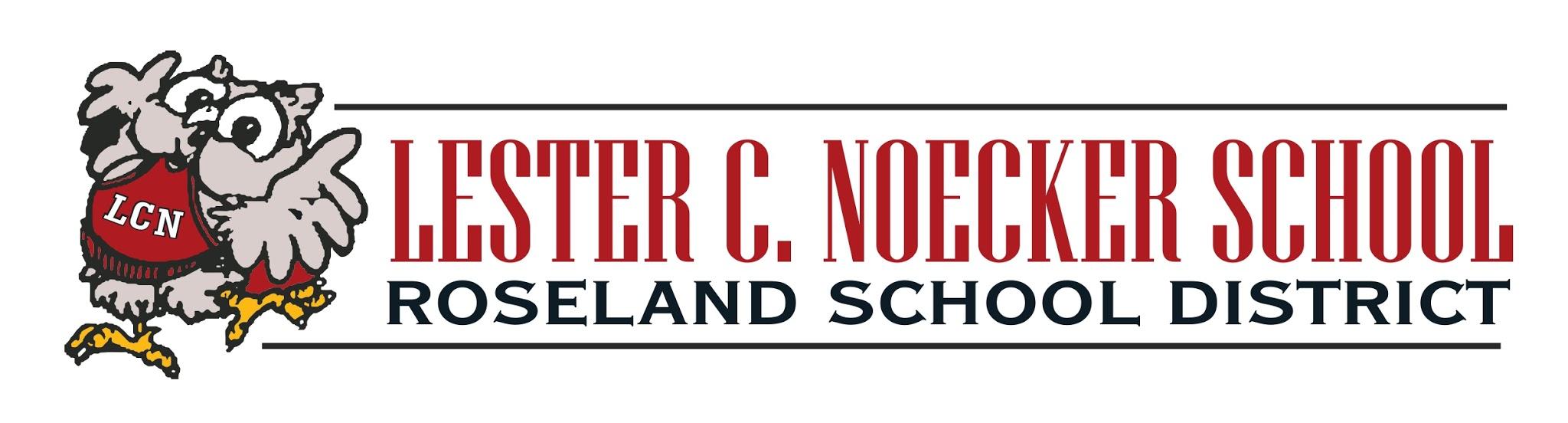 Updated October 2017Level One ScreeningLevel One ScreeningLevel One ScreeningLevel One ScreeningLevel One ScreeningLevel One Screening# of Points20161284Insight Test of Cognitive Ability(Nat’l Percentile)99-97 96-9493-9089-8685-80# of Points54321Grade 3 PARCC - ELA (Level 5- Exceeded Expectations)850-840839-830829-820819-810809-800 (Level 4- Met Expectations)# of Points54321Grade 4 PARCC - ELA (Level 5- Exceeded Expectations)850-840839-825824-810809-800799-790# of Points54321Grade 3 PARCC - Math (Level 5- Exceeded Expectations)850-840839-825824-810809-800799-790# of Points54321Grade 4 PARCC - Math (Level 5- Exceeded Expectations)850-840839-830829-820819-805804-796 Scores in the top ~15% will be evaluated in the next level.Scores in the top ~15% will be evaluated in the next level.Scores in the top ~15% will be evaluated in the next level.Scores in the top ~15% will be evaluated in the next level.Scores in the top ~15% will be evaluated in the next level.Scores in the top ~15% will be evaluated in the next level.Level Two ScreeningLevel Two ScreeningLevel Two ScreeningLevel Two ScreeningLevel Two ScreeningLevel Two Screening# of Points20161284Renzulli-Hartman Scales100-95%94-90%89-85%84-80%79% and belowLearning (30 Possible)32-3029-282726-2524 and belowMotivational (36 Possible)36-3433-3231-3029-2827 and belowCreativity (40 Possible)40-3837-3635-3433-3231 and belowLeadership (40 Possible)40-3837-3635-3433-3231 and below